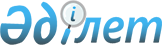 Ақмола облысындағы спорттың басым түрлерінің өңірлік тізбесін бекіту туралы
					
			Күшін жойған
			
			
		
					Ақмола облысы әкімдігінің 2017 жылғы 24 қарашадағы № А-12/548 қаулысы. Ақмола облысының Әділет департаментінде 2017 жылғы 29 қарашада № 6200 болып тіркелді. Күші жойылды - Ақмола облысы әкімдігінің 2019 жылғы 27 қарашадағы № А-11/579 қаулысымен
      Ескерту. Күші жойылды - Ақмола облысы әкімдігінің 27.11.2019 № А-11/579 (ресми жарияланған күнінен бастап қолданысқа енгізіледі) қаулысымен.
      "Дене шынықтыру және спорт туралы" 2014 жылғы 3 шілдедегі Қазақстан Республикасы Заңының 8-бабы, 1-тармағындағы 20-5) тармақшасына сәйкес, Ақмола облысының әкімдігі ҚАУЛЫ ЕТЕДІ:
      1. Ақмола облысындағы спорттың басым түрлерінің өңірлік тізбесі осы қаулының қосымшасына сәйкес бекітілсін.
      2. Осы қаулының орындалуын бақылау Ақмола облысы әкімінің орынбасары А.Е.Мысырәлімоваға жүктелсін.
      3. Осы қаулы Ақмола облысының Әділет департаментінде мемлекеттік тіркелген күнінен бастап күшіне енеді және ресми жарияланған күнінен бастап қолданысқа енгізіледі.
      "КЕЛІСІЛДІ"
      2017 жылғы "27" қараша Ақмола облысындағы спорттың басым түрлерінің өңірлік тізбесі
					© 2012. Қазақстан Республикасы Әділет министрлігінің «Қазақстан Республикасының Заңнама және құқықтық ақпарат институты» ШЖҚ РМК
				
      Облыс әкімі

М.Мырзалин

      Қазақстан Республикасының
Мәдениет және спорт
министрі

А.Мұхамедиұлы
Ақмола облысы әкімдігінің
2017 жылғы 24 қарашадағы
№ А-12/548 қаулысына
қосымша
Топтар
Спорт түрлерінің атауы
Спорт түрлерінің атауы
Спорт түрлерінің атауы
Спорт түрлерінің атауы
Спорт түрлерінің атауы
Топтар
Олимпиадалық емес спорт түрлері
Жазғы олимпиадалық спорт түрлері
Қысқы олимпиадалық спорт түрлері
Ұлттық спорт түрлері
Паралимпиадалық спорт түрлері
"А" тобы
Армрестлинг Гір спорты Киокушинкай-кан каратэ Пауэрлифтинг Президенттік көпсайыс Сурдлимпиада спорт түрлері (армрестлинг, жүзу, жеңіл атлетика, еркін күрес)
Ауыр атлетика Баскетбол Бокс Грек-рим күресі Еркін күрес Жеңіл атлетика Каратэ-до Триатлон
Биатлон Шанғы жарыстары Шайбалы хоккей
Аударыспак Жамбы ату Қазақ күрес 
Жеңіл атлетика Жүзу Оқ ату Пауэрлифтинг Үстел теннисі Шаңғы жарыстары
"В" тобы
Биатл, триатл Джиу-джитсу Қоян-қолтық ұрыс Самбо Спорттық бағдарлау Спорттық туризм
Бадминтон Велосипед спорты Волейбол Дзюдо Жүзу Көркем гимнастика Таеквондо Футбол
Коньки тебу спорты Конькимен мәнерлеп сырғанау Шорт-трек
Бәйге Көкпар Тоғызкұмалақ
"С" тобы
Әмбебап жекпе-жек және спорттық пышақ лақтыру Кикбоксинг Муай-тай бокс Спорттық би Спорттың әскери-қолданбалы түрі Ушу-таолу Шахматы
Қол добы Садақ ату Құзға өрмелеу Су добы Теннис Үстел теннисі
Керлинг
Асық ату Құсбегілік Теңге ілу